                                                                                                                                                                                                                                   «Физика» 11 класс.Тема: « Влияние бытовых приборов на здоровье человека».                                                                                                                Повторительно- обобщающий урок по физике по темам: «Электромагнитные излучения и звуковые волны». .При усвоении данных тем учитель обращает внимание на ценностную ориентацию:- знание об электромагнитном излучении и звуковых волнах на основе рационального использования, охраны и восстановления  окружающей среды;/ здоровье  человека/.- формирование отношений к воздействию излучения на окружающую среду;/ на здоровье человека/.- личностно из избираемой экологически безопасной деятельности по потреблению, сбережению и восстановлению окружающей среды /здоровья человека/.   ЗАДАЧИ:Учиться выделять и отличать ценности потребления, сбережения и восстановления  окружающей среды при использовании электроприборов.Вырабатывать личную ценностную позицию  к потреблению, сбережению и восстановлению окружающей среды при использовании электроприборов.Учиться обосновывать, проектировать и защищать свою деятельность на основе сбережения и восстановления окружающей среды при изучении данной темы.     Ведущие вопросы:Звуковые волны, инфразвуки, ультразвуки ,уровни шума, электромагнитное излучение.                      ХОД УРОКА:Процесс обучения в соответствии со вторым этапом технологии РЭКПроцесс обучения в соответствии с третьим этапом технологии РЭК.Общие выводы по уроку, которые осмысливают учащиеся  :1.Использование бытовых приборов приводит к различным болезням.2.Разработаны научно-обоснованные меры по охране здоровья  при использовании тех или иных проборов /инструкции по использованию/.3.Но влияние вредных экологических факторов в наших домах и квартирах не только нужно, но и можно снижать! При соблюдении весьма не сложных рекомендаций, наше жилье станет здоровым, безопасным  и комфортным!                     Литература        Деятельность учителя             Деятельность учащихся.  1.Повторяем понятия: звуковые волны, источники звуков, виды инфразвук, ультразвук уровни шума;2.Электромагнитные волны, интенсивность излучения.3.Подводит к выводу о негативном влиянии волн на здоровье человека.Закрепляем понятия, выступают с докладами.Анализируют данные понятия объясняют  глубину проникновения электромагнитных излучений.Делают выводы, что данные виды волн влияют на здоровье человека.       Деятельность учителя.      Деятельность Учащихся.1.Создает проблемную  ситуацию: какие меры необходимы по предотвращению влияния звуковых волн и электромагнитных волн на здоровье человека?Обращает внимание на различные суждения учащихся и предлагает заслушать сообщения.2.организует поиск способов уменьшения влияния излучений:-найти соответствующие таблицы в справочнике по физике;-выбрать подходящие способы использования электроприборов и радиоаппаратуры.3.предлагает проанализировать меры по охране здорового образа жизни людей.Высказывают  суждения о мерах предотвращения  влияния на здоровье человека.Выступают с сообщениями:-влияние звуков на человека;-воздействие  электромагнитного излучения на человека;-влияние персонального компьютера.2.Демонстрируют и объясняют  презентации: « Влияние электромагнитного излучения на здоровье человека», «Влияние шума на человека».3.Определяют перечень научно- обоснованных мер по следующим пунктам:-Виды загрязнения;-влияние на здоровье  человека;-выводы и рекомендации.       Деятельность учителя.            Деятельность учащихся.Создает проблемную ситуацию: « Возможно ли сохранять здоровье окружающих при использовании большого количества  телеаппаратуры и бытовой техники»?Как можно предотвращать данную проблему?Организует работу по заданным вопросам к проведенным исследованиям учащихся.Организует обсуждения предлагаемых учащимися мер по предотвращению влияния излучений.Высказывают суждения об уменьшении влияния при использовании приборов .Выступают исследовательские группы учащихся:-исследование остроты слуха у родственников дома и учеников в школе;-исследование электромагнитного излучения в помещении от компьютера, телевизора, микроволновой печи, сотового телефона;-исследование влажности воздуха в классе и квартире.3. Участвуют в обсуждении мер по предотвращению излучений.-                   Для учителя              Для учащихся1Енохович А.С. Справочник по физике. - М.:Просвящение,2000.2 «Экология на уроках физики», под. редакцией Г.А. Фадеева – Волгоград, издательство « Учитель», 2003.3.Учебник « Основы безопасности жизнедеятельности», Т.А. Хван – М., 2001.1.Мякишев Г.Я. Физика: учеб. Для 11 кл. общеобр. Учереждений 20092.Физическая энциклопедия. – М. Советская энциклопедия, 1990.3. Школьная энциклопедия – М. , Дрофа 19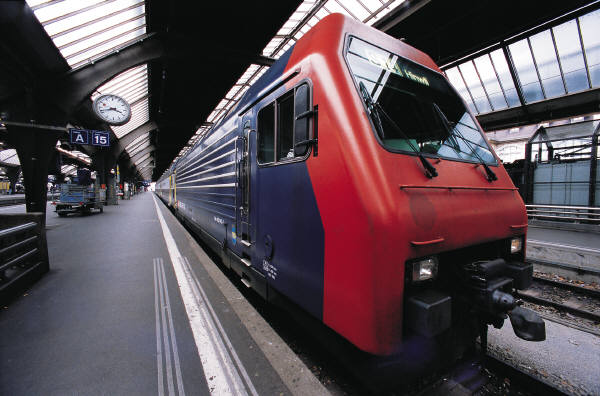 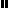 